CAES-INSERM-CLAS-TOULOUSEhttp://www.occitanie-pyrenees.inserm.fr/rubriques/le-clas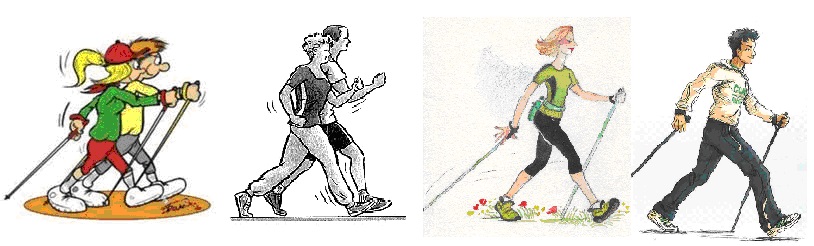 Marche nordique Cette activité se situe entre la marche rapide et le footing. C'est un sport accessible à tous, il offre de nombreux avantages pour la santé et fait travailler toutes les parties du corps et c'est excellent pour le rythme cardiaque.Le CLAS Inserm Toulouse vous propose de vous initier à cette activité Le mardi de 12h30 à 13h30 à Pech David RangueilDurée de la session 7 séances d’une heure du 23/05 au 04/07 hors vacances scolaires.le nombre de participant minimum est de 6, nombre sur lequel le tarif ci-dessous est basé.                   Ce tarif évoluera à la baisse si le nombre de participants est supérieur à 6 (voir tableau).INSERM : 44€ les 7 séances, location de bâtons inclusTarif agents (Fac., CNRS, INRA, étudiants) dans structures INSERM : 60.9€ Extérieurs : 67.65 € Date limite d'inscription 22/05/2023 lydia.pasteur@inserm.fr Tél : 0561325617 Lydia PASTEUR Magasin Inserm UMR 1048, BP 84225, 31432 TOULOUSE Cedex 04 Paiement par chèques à l’ordre du CAES-INSERM-CLAS-TOULOUSEN° du chèque :	Banque :Tableau évolution du tarif en fonction du nombre de participant (pas limité à 12 participants)AgentNom :Prénom :Grade :Appartenance /StatutAppartenance : INSERM, CNRS, FAC, INRA, EXTERIEUR….Statut :  Statutaire-CDD-Vacataire-Retraité-Post Doc-Etudiant autreAppartenance : INSERM, CNRS, FAC, INRA, EXTERIEUR….Statut :  Statutaire-CDD-Vacataire-Retraité-Post Doc-Etudiant autreAppartenance : INSERM, CNRS, FAC, INRA, EXTERIEUR….Statut :  Statutaire-CDD-Vacataire-Retraité-Post Doc-Etudiant autreDonnées personnellesDonnées professionnellesDonnées professionnellesAdressetelmailnbr de personnetarif inserm 10 séancestarif autre EPST 10 séancesTarif exterieurnbr de personnetarif inserm 10 séancestarif autre EPST 10 séancesTarif exterieur737.70€52.20€58.00€1026.40€36.55€40.60e833.00€45.65€50.75€1124.00€33.20€36.90€929.35€40.60€45.10€1220.30€30.45€33.83€